      ANTIQUE BOAT MUSEUM GROUP TOUR BOOKING FORM 2019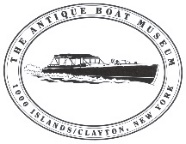 Groups are recommended to schedule at least 1.5-2 hours for their visit to the ABM and 15- 30 minutes for the Museum Store. $50 deposit is required at the time of booking and is applied to group’s overall admission fee. Groups cancelling with less than 72 hours of notice to ABM forfeit their deposit. Please notify us if you are going to be late.Complimentary admission is offered to the tour leader and bus driver for the group. Group tours requesting a guided tour must book at least one week in advance of their visit. * New in ‘18 - La Duchesse Guided tours run on a very strict schedule, groups who arrive late may have their La Duchesse tour cancelled, no refund will be offered. A prearranged, private La Duchesse tour is available for Guided Tours only at an additional cost of $2 (see chart). Self-guided tours may sign up for the public La Duchesse tour at Admissions at an additional cost of $3 (see chart).Group Name: ___________________________ Tour Operator: ___________________________Contact Person: _____________________________	Contact Person is also group leader: ______Group Leader: _________________________ Email Address: _____________________________ Address: ___________________________________________City: _________________________State: ____ Zip Code: _______ Phone (before): _____________ Phone (during): _____________Date of Tour: ____________   Arrival Time: _____________      Departure Time: _____________Number in Group: __________ 		Tour Guide:     Y / N	   Bus Driver:  Y / NArriving by: ___________________________ Type of Tour:       Self-Guided   / Guided / La Duchesse Special Requests/Notes: ___________________________________________________________________Scheduled By: ________________________    Date Received: ___________        Confirmation Sent: ___________Deposit Payment Method Charge / Check # _______ / Cash / Invoice    	           Deposit Waived by ABM: _______Card Number: ______________________________ Name on Card: _______________________________Expiration Date: ___________ 	Security Code: __________ 		Deposit Total: $50Final Payment Method Charge / Check # _______ / Cash / Invoice    # of Paid Visitors ____ x $ ____ = ______  	 Card Number: __________________________________________ Deposit Due/Paid      Date: _________    -50		    Expiration Date: ______________ Security Code: _____________ Balance Due    = _________             Admission RatesSelf-Guided Tour*Public La Duchesse Guided TourGuided Tour*Private La Duchesse Guided TourIndividual visitor$14+3N/AN/AGroup of 10-49 $12+3$15+ $2Group of 50+ $11+3$13+ $2Docent NamePhoneLa DuchesseconfirmedInitials